441/2HOMESCIENCE(CLOTHING CONSTRUCTION)(PRACTICAL)PAPER 22 ½ HOURSFORM THREE HOMESCIENCE (CLOTHING CONSTRUCTION)PAPER 2(PRACTICAL)2 ½ HOURSThis paper consists of 3 printed pages. Candidates should check the question paper to ensure that all pages are printed as indicated and no questions are missing.A pattern of a child’s dress bodice is provided. You are advised to study the sketches, the question paper and the layout before you begin the test.Materials providedFront BodiceBack BodiceSleeveFront Neck FacingBack Neck FacingSleeve Opening FacingSleeve BindingLight weight plain cotton fabric 65cm long by 90cm wideSewing threadThe testUsing the materials provided, cut out and make the light half of a child’s dress bodice as shown in the sketch below to show the following.Making of a shoulder dart on front bodice.The working of a neatened open seam at the shoulderThe neatening of the back facing.The attaching of the neckline facing sandwiching its centre back between the garment and the facing.The making of French seam at the sideThe preparation of the faced sleeve opening.The making of an unneatened open sea at the underarm.The binding of the lower edge of the sleeve. The attachment of the sleeve to the bodice and the neatening of half of ht armhole seam using loop witches.Sewing on of a button with a shank on front bodice.At the end of the examination firmly sew onto your work, on a single fabric, a label bearing your name and index number. Remove the needle and pins from your work. Then fold your work carefully and place it in the envelope provided.	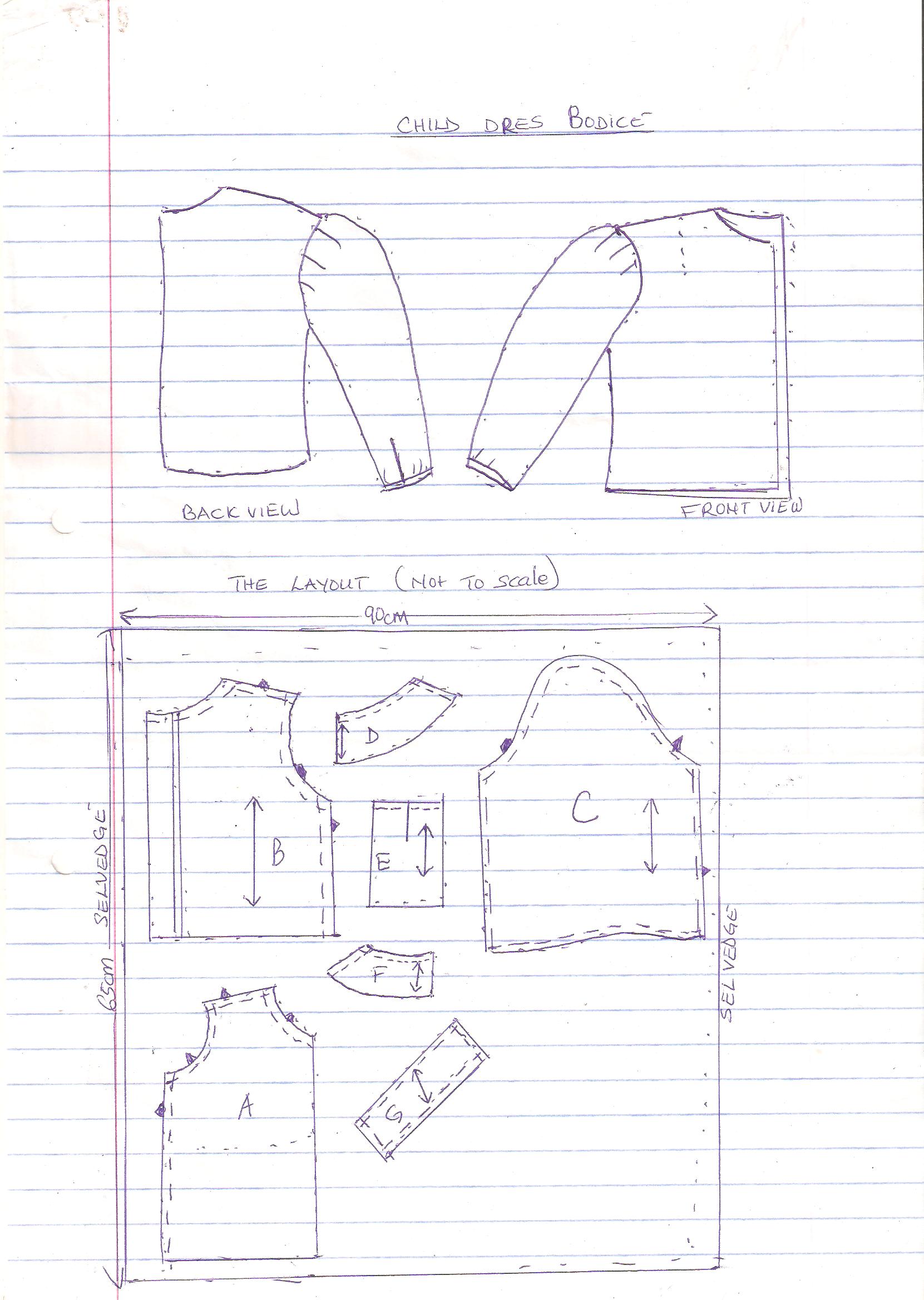 441/3HOMESCIENCEPAPER 3FOODS AND NUTRITION.PRACTICAL.1 ¾ HOURS.SET 5FORM THREE Instructions to candidatesPLANNING SESSION: 30 MinutesPRACTICAL TEST SESSION: 1 ¼ HOURSRead the test carefully.Write your name and index number on every sheet of paper used.Textbooks and recipes may be used during the planning session as reference materials.You will be expected to keep to your order of work during the practical session.You are only allowed to take away your reference materials at the end of planning session.You are not allowed to bring additional notes to the practical session.This paper consists of 2 printed pages. Candidates should check the question paper to ensure that all the pages are printed as indicated and no questions are missingTHE TESTYou plan to make breakfast for your baby brother ad yourself. Using all the ingredients listed below, prepare, cook and serve two courses breakfast. Include a beverage.Ingredientsmillet / sorghum floursugarfat / oileggs / sausagesmilktea leaveswheat flourPlanning session – 30 minutesFor each task listed below – use separate sheets of paper and make duplicate copies using carbon paper. Then proceed as follows.Identify the dishes and writWrite down your order of work.Make a list of the food stuff and equipments you will require.